МУНИЦИПАЛЬНОЕ   БЮДЖЕТНОЕ  ОБЩЕОБРАЗОВАТЕЛЬНОЕ   УЧРЕЖДЕНИЕ                                                                                                                                                                                              «СРЕДНЯЯ   ОБЩЕОБРАЗОВАТЕЛЬНАЯ   ШКОЛА №8»   с. БОЛЬШЕСИДОРОВСКОЕРассмотрено                          Согласованно                                                    Утверждаю   Руководитель МО                 Заместитель директора по УВР                      Директор МБОУСОШ №8_________/Жмакина Т.М/      ___________/Бугайчук М.С./                             ___________/Такахо С.Ш./от «____»______2021г            от «____»______2021 г                                   Приказ №                                                                                                                             от «____»______2021г.                                РАБОЧАЯ  ПРОГРАММА                                ПО МАТЕМАТИКЕ                                ДЛЯ   5   КЛАССА                                НА 2021 – 2022  УЧЕБНЫЙ ГОДСОСТАВИТЕЛЬ ПРОГРАММЫ:                         УЧИТЕЛЬ:  ВОРОНИНА ТАТЬЯНА СЕРГЕЕВНА2021 гПояснительная запискаРабочая программа по математике для 5 класса составлена на основе  следующих нормативных документов: Федеральный государственный образовательный стандарт основного общего образования (приказ МОИН РФ от 17.12.2010г. № 1897).Примерная программа основного общего образования для учреждения, работающих по системе учебников А.Г. Мерзляк.Основная образовательная программа основного общего образования  МБОУСОШ №8 с. Большесидоровское.Предметные результаты:1) осознание значения математики в повседневной жизни человека;2) представление о математической науке как сфере математической деятельности, об этапах её развития, о её значимости для развития цивилизации;3) развитие умений работать с учебным математическим текстом (анализировать, извлекать необходимую информацию), точно и грамотно выражать свои мысли с применением математической терминологии и символики, проводить классификации, логические обоснования;4) владение базовым понятийным аппаратом по основным разделам содержания;5) практически значимые математические умения и навыки, их применение к решению математических и нематематических задач, предполагающее умения:• выполнять вычисления с натуральными числами, обыкновенными и десятичными дробями;• решать текстовые задачи арифметическим способом и с помощью составления и решения уравнений;• использовать геометрический язык для описания предметов окружающего мира;• измерять длины отрезков, величины углов, вычислять площади и объёмы фигур;• проводить несложные практические вычисления с процентами, использовать прикидку и оценку; выполнять необходимые измерения;• использовать буквенную символику для записи общих утверждений, формул, выражений, уравнений;• решать простейшие комбинаторные задачи перебором возможных вариантов.Содержание курса математики 5 классаНатуральные числа (20 часов)Ряд натуральных чисел. Цифры.  Десятичная запись натуральных чисел. Отрезок. Длина отрезка. Плоскость. Прямая. Луч. Шкала. Координатный луч. Сравнение натуральных чисел. Уметь: описывать свойства натурального ряда. Читать и записывать натуральные числа, сравнивать и упорядочивать их. Распознавать на чертежах, рисунках, в окружающем мире отрезок, прямую, луч, плоскость. Приводить примеры моделей этих фигур. Измерять длины отрезков. Строить отрезки заданной длины. Решать задачи на нахождение длин отрезков. Выражать одни единицы длин через другие. Приводить примеры приборов со шкалами. Строить на координатном луче точку с заданной координатой, определять координату точкиСложение и вычитание натуральных чисел (33 часа)Сложение и вычитание натуральных чисел. Свойства сложения. Числовые и буквенные выражения. Формулы. Уравнения. Решение уравнений. Уметь: формулировать свойства сложения и вычитания натуральных чисел, записывать эти свойства в виде формул. Приводить примеры числовых и буквенных выражений, формул. Составлять числовые и буквенные выражения по условию задачи. Решать уравнения на основании зависимостей между компонентами действий сложения и вычитания. Решать текстовые задачи с помощью составления уравнений. Распознавать на чертежах и рисунках углы, многоугольники, в частности треугольники, прямо угольники. Распознавать в окружающем мире модели этих фигур. С помощью транспортира измерять градусные меры углов, строить углы заданной градусной меры, строить биссектрису данного угла. Классифицировать углы. Классифицировать треугольники по количеству равных сторон и по видам их углов. Описывать свойства прямоугольника. Находить с помощью формул периметры прямоугольника и квадрата. Решать задачи на нахождение периметров прямоугольника и квадрата, градусной меры углов. Строить логическую цепочку рассуждений, сопоставлять полученный результат с условием задачи. Распознавать фигуры, имеющие ось симметрииУмножение и деление натуральных чисел (37 часов)Умножение. Переместительное, сочетательное и распределительные свойства умножения. Деление. Деление с остатком. Степень числа. Площадь. Площадь прямоугольника. Прямоугольный параллелепипед. Пирамида. Объём прямоугольного параллелепипеда. Уметь: формулировать свойства умножения и деления натуральных чисел, записывать эти свойства в виде формул. Решать уравнения на основании зависимостей между компонентами арифметических действий. Находить остаток при делении натуральных чисел. По заданному основанию и показателю степени находить значение степени числа. Находить площади прямоугольника и квадрата с помощью формул. Выражать одни единицы площади через другие. Распознавать на чертежах и рисунках прямоугольный параллелепипед, пирамиду. Распознавать в окружающем мире модели этих фигур. Изображать развёртки прямоугольного параллелепипеда и пирамиды. Находить объёмы прямоугольного параллелепипеда и куба с помощью формул. Выражать одни единицы объёма через другие Решать комбинаторные задачи с помощью перебора вариантов.АрифметикаНатуральные числа и действия над нимиРяд натуральных чисел. Десятичная запись натуральных чисел.Координатный луч. Шкала.Сравнение натуральных чисел. Сложение и вычитание натуральных чисел. Свойства сложения.Умножение и деление натуральных чисел. Свойства умножения. Деление с остатком. Степень числа с натуральным показателем.Решение текстовых задач арифметическими способами.Обыкновенные дроби (18 часов)Понятие обыкновенной дроби. Правильные и неправильные дроби. Сравнение дробей. Сложение и вычитание дробей с одинаковыми знаменателями. Дроби и деление натуральных чисел. Смешанные числа.Уметь: распознавать обыкновенную дробь, правильные и неправильные дроби, смешанные числа. Читать и записывать обыкновенные дроби, смешанные числа. Сравнивать обыкновенные дроби с равными знаменателями. Складывать и вычитать обыкновенные дроби с равными знаменателями. Преобразовывать неправильную дробь в смешанное число, смешанное число в неправильную дробь. Уметь записывать результат деления двух натуральных чисел в виде обыкновенной дроби.Десятичные дроби (48 часов)Сравнение десятичных дробей. Округление чисел. Прикидки. Сложение и вычитание десятичных дробей. Умножение и деление десятичных дробей. Среднее арифметическое. Среднее значение величины. Проценты. Нахождение процентов от числа и числа по его процентам.Уметь: Распознавать, читать и записывать десятичные дроби. Называть разряды десятичных знаков в записи десятичных дробей. Сравнивать десятичные дроби. Округлять десятичные дроби и натуральные числа. Выполнять прикидку результатов вычислений. Выполнять арифметические действия над десятичными дробями. Находить среднее арифметическое нескольких чисел. Приводить примеры средних значений величины. Разъяснять, что такое «один процент». Представлять проценты в виде десятичных дробей и десятичные дроби в виде процентов. Находить процент от числа и число по его процентам.ДробиОбыкновенные дроби. Правильные и неправильные дроби. Смешанные числа.Сравнение обыкновенных дробей и смешанных чисел. Арифметические действия с обыкновенными дробями.Десятичные дроби. Сравнение и округление десятичных дробей. Арифметические действия с десятичными дробями. Прикидки результатов вычислений. Представление десятичной дроби в виде обыкновенной дроби и обыкновенной в виде десятичной.Проценты. Нахождение процентов от числа. Нахождение числа по его процентам.Решение текстовых задач арифметическими способами.Величины. Зависимости между величинамиЕдиницы длины, площади, объёма, массы, времени, скорости.Примеры зависимостей между величинами. Представление зависимостей в виде формул. Вычисления по формулам.Числовые и буквенные выражения. УравненияЧисловые выражения. Значение числового выражения. Порядок действий в числовых выражениях. Буквенные выражения. Формулы.Уравнения. Корень уравнения. Основные свойства уравнений. Решение текстовых задач с помощью уравнений.Элементы статистики, вероятности. Комбинаторные задачиПредставление данных в виде таблиц, графиков.Среднее арифметическое. Среднее значение величины.Решение комбинаторных задач.Геометрические фигуры. Измерения геометрических величинОтрезок. Построение отрезка. Длина отрезка, ломаной. Измерение длины отрезка, построение отрезка заданной длины. Периметр многоугольника. Плоскость. Прямая. Луч.Угол. Виды углов. Градусная мера угла. Измерение и построение углов с помощью транспортира.Прямоугольник. Квадрат. Треугольник. Виды треугольниковРавенство фигур. Площадь прямоугольника и квадрата. Ось симметрии фигуры.Наглядные представления о пространственных фигурах: прямоугольный параллелепипед, куб, пирамида. Объём прямоугольного параллелепипеда и куба.Математика в историческом развитииРимская система счисления. Позиционные системы счисления. Обозначение цифр в Древней Руси. Старинные меры длины. Введение метра как единицы длины. Метрическая система мер в России, в Европе. История формирования математических символов. Дроби в Вавилоне, Египте, Риме, на Руси. Открытие десятичных дробей. Мир простых чисел. Золотое сечение. Число нуль. Л.Ф. Магницкий. П.Л. Чебышев. А.Н. Колмогоров.Повторение и систематизация учебного материала (19 часов).Формы промежуточной аттестацииК формам промежуточной аттестации учащихся 5 класса по математике относятся:Контрольная работаСамостоятельная работаТестовая работаПеречень контрольных работ по математике за курс 5 класса Оценка самостоятельных письменных работ.Оценка "5" ставится, если ученик: выполнил работу без ошибок и недочетов в требуемом на «отлично» объеме; допустил не более одного недочета в требуемом на «отлично» объеме; Оценка "4" ставится, если ученик выполнил работу полностью, но допустил в ней: не более одной негрубой ошибки и одного недочета в требуемом на «отлично» объеме; или не более трех недочетов в требуемом на «отлично» объеме. Оценка "3" ставится, если ученик правильно выполнил не менее половины работы или допустил: не более двух грубых ошибок в требуемом на «отлично» объеме; или не более одной грубой и одной негрубой ошибки и одного недочета; или не более двух-трех негрубых ошибок; или одной негрубой ошибки и трех недочетов; или при отсутствии ошибок, но при наличии четырех-пяти недочетов. Критерии выставления оценок за проверочные тесты.1. Критерии выставления оценок за тестВремя выполнения работы: на усмотрение учителя.Оценка «5» - 100 – 85% правильных ответов, «4» - 65-84%, «3» - 40-64%, «2» - менее 40% правильных ответов.Система оценивания знаний, умений и навыков обучающихся.Оценка письменных контрольных работ обучающихся по математике.Ответ оценивается отметкой «5», если: работа выполнена полностью;в логических рассуждениях и обосновании решения нет пробелов и ошибок;в решении нет математических ошибок (возможна одна неточность, описка, которая не является следствием незнания или непонимания учебного материала).Отметка «4» ставится в следующих случаях:работа выполнена полностью, но обоснования шагов решения недостаточны (если умение обосновывать рассуждения не являлось специальным объектом проверки);допущены одна ошибка или есть два – три недочёта в выкладках, рисунках, чертежах или графиках (если эти виды работ не являлись специальным объектом проверки).Отметка «3» ставится, еслидопущено более одной ошибки или более двух – трех недочетов в выкладках, чертежах или графиках, но обучающийся обладает обязательными умениями по проверяемой теме. Отметка «2» ставится, если:допущены существенные ошибки, показавшие, что обучающийся не обладает обязательными умениями по данной теме в полной мере. Оценка устных ответов обучающихся.Ответ оценивается отметкой «5», если ученик:полно раскрыл содержание материала в объеме, предусмотренном программой и учебникомизложил материал грамотным языком, точно используя математическую терминологию и символику, в определенной логической последовательности;правильно выполнил рисунки, чертежи, графики, сопутствующие ответу;показал умение иллюстрировать теорию конкретными примерами, применять ее в новой ситуации при выполнении практического задания;продемонстрировал знание теории ранее изученных сопутствующих тем,  сформированность  и устойчивость используемых при ответе умений и навыков;отвечал самостоятельно, без наводящих вопросов учителя;возможны одна – две  неточности при освещение второстепенных вопросов или в выкладках, которые ученик легко исправил после замечания учителяОтвет оценивается отметкой «4»,если удовлетворяет в основном требованиям на оценку «5», но при этом имеет один из недостатков:в изложении допущены небольшие пробелы, не исказившее математическое содержание ответа;допущены один – два недочета при освещении основного содержания ответа, исправленные после замечания учителя;допущены ошибка или более двух недочетов  при освещении второстепенных вопросов или в выкладках,  легко исправленные после замечания учителя.Отметка «3» ставится в следующих случаях:неполно раскрыто содержание материала (содержание изложено фрагментарно, не всегда последовательно), но показано общее понимание вопроса и продемонстрированы умения, достаточные для усвоения программного материала (определены «Требованиями к математической подготовке учащихся» в настоящей программе по математике);имелись затруднения или допущены ошибки в определении математической терминологии, чертежах, выкладках, исправленные после нескольких наводящих вопросов учителяученик не справился с применением теории в новой ситуации при выполнении практического задания, но выполнил задания обязательного уровня сложности по данной теме;при достаточном знании теоретического материала выявлена недостаточная сформированность основных умений и навыков. Отметка «2» ставится в следующих случаяхне раскрыто основное содержание учебного материала;обнаружено незнание учеником большей или наиболее важной части учебного материала;допущены ошибки в определении понятий, при использовании математической терминологии, в рисунках, чертежах или графиках, в выкладках, которые не исправлены после нескольких наводящих вопросов учителя.Общая классификация ошибок.При оценке знаний, умений и навыков учащихся следует учитывать все ошибки (грубые и негрубые) и недочёты.Грубыми считаются ошибки:незнание определения основных понятий, законов, правил, основных положений теории, незнание формул, общепринятых символов обозначений величин, единиц их измерения;незнание наименований единиц измерения;неумение выделить в ответе главное;неумение применять знания, алгоритмы для решения задач;неумение делать выводы и обобщения;неумение читать и строить графики;неумение пользоваться первоисточниками, учебником и справочниками;потеря корня или сохранение постороннего корня;отбрасывание без объяснений одного из них;равнозначные им ошибки;вычислительные ошибки, если они не являются опиской;логические ошибки.К негрубым ошибкам следует отнестинеточность формулировок, определений, понятий, теорий, вызванная неполнотой охвата основных признаков определяемого понятия или заменой одного - двух из этих признаков второстепенными;неточность графика;нерациональный метод решения задачи или недостаточно продуманный план ответа (нарушение логики, подмена отдельных основных вопросов второстепенными);нерациональные методы работы со справочной и другой литературой;неумение решать задачи, выполнять задания в общем виде.Недочетами являются:нерациональные приемы вычислений и преобразований;небрежное выполнение записей, чертежей, схем, графиков.Контрольно-измерительные материалы математика 5 класс(УМК под ред. А.Г. Мерзляк)СПЕЦИФИКАЦИЯконтрольно-измерительной работы по математике №1 Натуральные числаВариант  1Запишите цифрами число:шестьдесят пять миллиардов сто двадцать три миллиона девятьсот сорок одна тысяча восемьсот тридцать семь;восемьсот два миллиона пятьдесят четыре тысячи одиннадцать:тридцать три миллиарда девять миллионов один.Сравните числа:      1) 5 678 и 5 489;               2)   14 092 и 14 605.Начертите координатный луч и отметьте на нём точки, соответствующие числам 2, 5, 7, 9.Начертите отрезок FK, длина которого равна 5 см 6 мм, отметьте на нём точку C. Запишите все отрезки, образовавшиеся на рисунке, и измерьте их длины.Точка К принадлежит отрезку МЕ, МК = 19 см, отрезок КЕ на 17 см больше отрезка МК. Найдите длину отрезка МЕ. Запишите цифру, которую можно поставить вместо звёздочки, чтобы образовалось верное неравенство (рассмотрите все возможные случаи):3 78*  3 784;                          2) 5 8*5  5 872.На отрезке CD длиной 40 см отметили точки P и Q так, что CP = 28 см, QD =26 см. Чему равна длина отрезка PQ?Сравните:  1) 3 км  и 2 974 м;        2) 912 кг и 8 ц.Вариант  2Запишите цифрами число:семьдесят шесть миллиардов двести сорок два  миллиона семьсот восемьдесят три тысячи сто девяносто пять;четыреста три миллиона тридцать восемь тысяч сорок девять;сорок восемь миллиардов семь миллионов два.Сравните числа:      1) 6 894 и 6 983;               2)   12 471 и 12 324.Начертите координатный луч и отметьте на нём точки, соответствующие числам 3, 4, 6, 8.Начертите отрезок АВ, длина которого равна 4 см 8 мм, отметьте на нём точку D. Запишите все отрезки, образовавшиеся на рисунке, и измерьте их длины.Точка T принадлежит отрезку МN, МT = 19 см, отрезок TN на 18 см меньше отрезка МT. Найдите длину отрезка МN. Запишите цифру, которую можно поставить вместо звёздочки, чтобы образовалось верное неравенство (рассмотрите все возможные случаи):2 *14  2 316;                          2) 4 78*  4 785.На отрезке SK длиной 30 см отметили точки A и B так, что SA = 14 см, BK =19 см. Чему равна длина отрезка AB?Сравните:  1) 3 986 г и 4 кг;        2) 586 см и 6 м.Назначение работы – контроль знаний по теме «Натуральные числа»Характеристика структуры и содержания работыВ работу по математике включено 8 заданий с развернутым ответом.Работа представлена  2 вариантами.Дополнительные материалы и оборудованиеПри проведении контрольной работы разрешается использование линейкиВремя выполнения работы На выполнение всей работы отводится 45 минут.Оценка выполнения отдельных заданий и работы в целом.Все задания работы  оцениваются в 1 балл.Выполнение учащимися работы в целом определяется суммарным баллом, полученным им по результатам выполнения всех заданий работы. Максимальный балл работы составляет – 8 баллов.На «5» - 7-8 баллов, на «4» - 6 баллов, на «3» - 3-4баллов.План работыПлан контрольно-измерительной работы по  математике  для учащихся 5  классовКонтрольно-измерительной работы по математике №2«Сложение и вычитание натуральных чисел. Числовые и буквенные выражения. Формулы».Вариант  1Вычислите:   1) 15 327+ 496 383;       2) 38 020 405 – 9 497 653.На одной стоянке было 143 автомобиля, что на 17 автомобилей больше, чем на второй. Сколько автомобилей было на обеих стоянках?Выполните сложение, выбирая удобный порядок вычислений:(325 + 791) + 675;                           2) 428 + 856 + 572 + 244.Проверьте, верно ли неравенство:1 674 – (736 + 328)  2 000 – (1 835 – 459).Найдите значение 𝑎 по формуле 𝑎 = 4𝑏 – 16 при  𝑏 = 8.Упростите выражение 126 + 𝒙 + 474 и найдите его значение при 𝒙 = 278.Вычислите:4 м 73 см + 3 м 47 см;                     2) 12 ч 16 мин – 7 ч 32 мин.Найдите значение выражения, выбирая удобный порядок вычислений:(713 + 529) – 413;                           2) 624 – (137 + 224).Вариант  2Вычислите:   1) 17 824+ 128 356;       2) 42 060 503 – 7 456 182.На одной улице 152 дома, что на 18 домов меньше, чем на другой. Сколько всего домов на обеих улицах?Выполните сложение, выбирая удобный порядок вычислений:(624 + 571) + 376;                           2) 212 + 497 + 788 + 803.Проверьте, верно ли неравенство:1 826 – (923 + 249)  3 000 – (2 542 – 207).Найдите значение 𝑝 по формуле 𝑝= 40 – 7𝑞 при  𝑞 = 4.Упростите выражение 235 + y + 465 и найдите его значение при y = 153.Вычислите:6 м 23 см + 5 м 87 см;                     2) 14 ч 17 мин – 5 ч 23 мин.Найдите значение выражения, выбирая удобный порядок вычислений:(837 + 641) – 537;                           2) 923 – (215 + 623).     1.Назначение работы – контроль знаний по теме «Сложение и вычитание натуральных чисел. Числовые и буквенные выражения. Формулы»2.Характеристика структуры и содержания работыВ работу по математике включено 8 заданий с развернутым ответом.Работа представлена  2 вариантами.3.Дополнительные материалы и оборудованиеПри проведении контрольной работы дополнительные материалы и инструменты не требуются.4.Время выполнения работы.На выполнение всей работы отводится 45 минут.5.Оценка выполнения отдельных заданий и работы в целом.Все задания работы  оцениваются в 1 баллВыполнение учащимися работы в целом определяется суммарным баллом, полученным им по результатам выполнения всех заданий работы. Максимальный балл работы составляет – 8 баллов.На «5» - 7-8 баллов, на «4» - 6 баллов, на «3»  4-5 баллаКонтрольно-измерительной работы по математике №3«Уравнение. Угол. Многоугольники».Вариант  1Постройте угол МКА, величина которого равна 74. Проведите произвольно луч КС между сторонами угла МКА. Запишите образовавшиеся углы и измерьте их величины.Решите уравнение:      1) 𝑥 +37 = 81             2) 150 – 𝑥 = 98.Одна из сторон треугольника равна 24 см, вторая – в 4 раза короче первой, а третья – на 16 см длиннее второй. Вычислите периметр треугольника.Решите уравнение:        1) (34 + 𝑥) – 83 = 42             2) 45 – (𝑥 – 16) = 28.Из вершины развёрнутого угла АВС (см рис.) проведены два луча ВD и ВЕ так, что ∠АВЕ = 154, ∠DВС = 128. Вычислите градусную меру угла DВЕ.Какое число надо подставить вместо 𝑎, чтобы корнем уравнения 52 – (𝑎 – 𝑥) = 24 было число 40?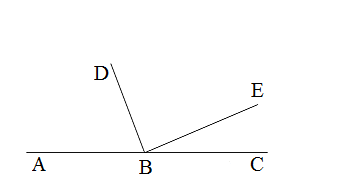 Вариант  2Постройте угол ABC, величина которого равна 168. Проведите произвольно луч BM между сторонами угла ABC. Запишите образовавшиеся углы и измерьте их величины.Решите уравнение:      1) 21 + 𝑥 = 58             2) 𝑥 – 135 = 76.Одна из сторон треугольника равна 32 см, вторая – в 2 раза короче первой, а третья – на 6 см короче первой. Вычислите периметр треугольника.Решите уравнение:        1) (96 – 𝑥) – 15 = 64             2) 31 – (𝑥 + 11) = 18.Из вершины прямого угла MNK (см рис.) проведены два луча ND и NE так, что ∠MND = 73, ∠KNF = 48. Вычислите градусную меру угла DNF.Какое число надо подставить вместо 𝑎, чтобы корнем уравнения 64 – (𝑎 – 𝑥) = 17 было число 16?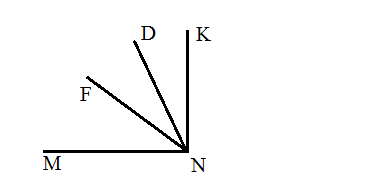 1.Назначение работы – контроль знаний по теме «Уравнение. Угол. Многоугольники 2.Характеристика структуры и содержания работыВ работу по математике включено 6 заданий с развернутым ответом.Работа представлена  2 вариантами.3.Дополнительные материалы и оборудованиеПри проведении контрольной работы разрешается использование линейки4.Время выполнения работы.На выполнение всей работы отводится 45 минут.5.Оценка выполнения отдельных заданий и работы в целом.Задания работы оцениваются  в 1 балл.Выполнение учащимися работы в целом определяется суммарным баллом, полученным им по результатам выполнения всех заданий работы. Максимальный балл работы составляет – 6 баллов.На «5» - 6 баллов, на «4» - 4-5 баллов, на «3» - 3баллаКонтрольно-измерительной работы по математике  №4 «Умножение и деление натуральных чисел. Свойства умножения»Вариант 1Вычислите:36 ∙ 2 418;                               3) 1 456 : 28;175 ∙ 204;                                4) 177 000 : 120.Найдите значение выражения:   (326 ∙ 48 – 9 587) : 29.Решите уравнение:𝑥 ∙ 14 = 364;        2) 324 : 𝑥 = 9;           3) 19𝑥 - 12𝑥 = 126.Найдите значение выражения наиболее удобным способом:25 ∙ 79 ∙ 4;                                2) 43 ∙ 89 + 89 ∙ 57.Купили 7 кг конфет и 9 кг печенья, заплатив за всю покупку 1 200 р. Сколько стоит 1 кг печенья, если 1 кг конфет стоит 120 р?С одной станции одновременно в одном направлении отправились два поезда. Один из поездов двигался со скоростью 56 км/ч, а второй – 64 км/ч. Какое расстояние будет между поездами через 6 ч после начала движения?Сколькими нулями оканчивается произведение всех натуральных чисел от 19 до 35 включительно?Вариант 2Вычислите:24 ∙ 1 246;                               3) 1 856 : 32;235 ∙ 108;                                4) 175 700 : 140.Найдите значение выражения:   (625 ∙ 25 – 8 114) : 37.Решите уравнение:𝑥 ∙ 28 = 336;        2) 312 : 𝑥 = 8;           3) 16𝑥  - 11𝑥 = 225.Найдите значение выражения наиболее удобным способом:2 ∙ 83 ∙ 50;                                2) 54 ∙ 73 + 73 ∙ 46.Для проведения ремонта электрической проводки купили 16 одинаковых мотков алюминиевого и 11 одинаковых мотков медного провода. Общая длина купленного провода составляла 650 м. Сколько метров алюминиевого провода было в мотке, если медного провода в одном мотке было 30 м?Из одного города одновременно в одном направлении выехали два автомобиля. Один из них двигался со скоростью 74 км/ч, а второй – 68 км/ч. Какое расстояние будет между автомобилями через 4 ч после начала движения?Сколькими нулями оканчивается произведение всех натуральных чисел от 23 до 42 включительно?1.Назначение работы – контроль знаний по теме «Умножение и деление натуральных чисел. Свойства умножения» 2.Характеристика структуры и содержания работыВ работу по математике включено  7 заданий с развернутым ответом.Работа представлена  2 вариантами.3.Дополнительные материалы и оборудованиеПри проведении контрольной работы дополнительный материал и инструменты не требуются.4.Время выполнения работы.На выполнение всей работы отводится 45 минут.5.Оценка выполнения отдельных заданий и работы в целом.Все задания работы с развернутым ответом в 1 баллВыполнение учащимися работы в целом определяется суммарным баллом, полученным им по результатам выполнения всех заданий работы. Максимальный балл работы составляет – 7 баллов.На «5» - 6-7 баллов, на «4» - 5 баллов, на «3» -  3-4 баллаСПЕЦИФИКАЦИЯКонтрольно-измерительной работы по математике   №5«Деление с остатком. Площадь прямоугольника. Прямоугольный параллелепипед и его объем. Комбинаторные задачи»Вариант 1Выполните деление с остатком:    478 : 15.Найдите площадь прямоугольника, одна сторона  которого равна 14 см, а вторая сторона в 3 раза больше первой. Вычислите объем и площадь поверхности куба с ребром 3 см.Длина прямоугольного параллелепипеда равна 18 см, ширина – в 2 раза меньше длины, а высота – на 11 см больше ширины. Вычислите объем параллелепипеда.Чему равно делимое, если делитель равен 11, неполное частное – 7, а остаток – 6? Поле прямоугольной формы имеет площадь 6 га. Ширина поля 150 м. Вычислите периметр поля.Запишите все трёхзначные числа, для записи которых используются только цифры 5, 6 и 0 (цифры не могут повторяться).Сумма длин всех рёбер прямоугольного параллелепипеда равна 116 см, а два его  измерения – 12 см и 11 см. Найдите третье измерение параллелепипеда.Вариант 2Выполните деление с остатком:    376 : 18.Найдите площадь прямоугольника, одна сторона  которого равна 21 см, а вторая сторона в 3 раза меньше первой.Вычислите объем и площадь поверхности куба с ребром 4 дм.Ширина прямоугольного параллелепипеда равна 6 см, длина – в 5 раз больше ширины, а высота – на 5 см меньше длины. Вычислите объем параллелепипеда.Чему равно делимое, если делитель равен 17, неполное частное – 5, а остаток – 12?Поле прямоугольной формы имеет площадь 3 га, его длина – 200 м. Вычислите периметр поля.Запишите все трёхзначные числа, для записи которых используются только цифры 0, 9 и 4 (цифры не могут повторяться).Сумма длин всех рёбер прямоугольного параллелепипеда равна 80 см, а два его  измерения – 10 см и 4 см. Найдите третье измерение параллелепипеда.1.Назначение работы – контроль знаний по теме «Сложение и вычитание натуральных чисел. Числовые и буквенные выражения. Формулы»2.Характеристика структуры и содержания работыВ работу по математике включено 8 заданий с развернутым ответом.Работа представлена  2 вариантами.3.Дополнительные материалы и оборудованиеПри проведении контрольной работы дополнительные материалы и инструменты не требуются.4.Время выполнения работы.На выполнение всей работы отводится 45 минут.5.Оценка выполнения отдельных заданий и работы в целом.Все задания работы  оцениваются в 1 баллВыполнение учащимися работы в целом определяется суммарным баллом, полученным им по результатам выполнения всех заданий работы. Максимальный балл работы составляет – 8 баллов.На «5» - 7-8 баллов, на «4» - 6 баллов, на «3» - 4-5 баллаСПЕЦИФИКАЦИЯКонтрольно-измерительной работы по математике   №6  «Обыкновенные дроби»Вариант 1Сравните числа: и ;                 2)     и 1;                     3)    и  1.Выполните действия: +  ;                                     3) ; + 5 ;                             4)  .В саду растёт 72 дерева, из них  составляют яблони. Сколько яблонь растёт в саду?Кирилл прочёл 56 страниц, что составило  книги. Сколько страниц было в книге?Преобразуйте в смешанное число дробь:;              2)  .Найдите все натуральные значения 𝑥, при которых верно неравенство   .Каково наибольшее натуральное значение  n, при котором верно неравенство n   ?Найдите все натуральные значения 𝑎, при которых одновременно выполняются условия: дробь правильная, а дробь    неправильная.Вариант 2Сравните числа: и ;                 2)     и 1;                     3)    и  1.Выполните действия: +  ;                                     3) ; + 1 ;                             4)  .В гараже стоят 63 машины, из них составляют легковые. Сколько легковых машин стоит в гараже?В классе 12 учеников изучают французский язык, что составляет  всех учеников класса. Сколько учеников в классе?Преобразуйте в смешанное число дробь:;              2)  .Найдите все натуральные значения 𝑥, при которых верно неравенство   .Каково наименьшее натуральное значение  n, при котором верно неравенство n   ?Найдите все натуральные значения 𝑎, при которых одновременно выполняются условия: дробь правильная, а дробь    неправильная.1.Назначение работы – контроль знаний по теме «Обыкновенные дроби»2.Характеристика структуры и содержания работыВ работу по математике включено  8 заданий, среди которых всес развернутым ответом.Работа представлена  2 вариантами.3.Дополнительные материалы и оборудованиеПри проведении контрольной работы дополнительные инструменты не требуются4.Время выполнения работы.На выполнение всей работы отводится 45 минут.5.Оценка выполнения отдельных заданий и работы в целом.Все задания работы с развернутым ответом в 1 балл Выполнение учащимися работы в целом определяется суммарным баллом, полученным им по результатам выполнения всех заданий работы. Максимальный балл работы составляет – 8  баллов.На «5» - 7-8 баллов, на «4» - 6 баллов, на «3» - 4-5 баллаСПЕЦИФИКАЦИЯКонтрольно-измерительной работы по математике   №7 «Понятие о десятичной дроби. Сравнение, округление, сложение и вычитание десятичных дробей»Вариант 1Сравните:     1) 14,396   и 14,4;                      2) 0,657  и  0, 6565.Округлите:   1)  16,76 до десятых;               2) 0,4864 до тысячных.Выполните действия:    1)    3,87 + 32,496;       2) 23,7 – 16,48;          3) 20 – 12,345.Скорость катера по течению реки равна 24,2 км/ч, а собственная скорость  катера – 22,8 км/ч. Найдите скорость катера против течения реки.Вычислите, записав данные величины в килограммах:3,4 кг + 839 г;                       2) 2 кг 30 г – 1956 г.Одна сторона треугольника равна 5,6 см, что на 1,4 см больше второй стороны и на 0,7 см меньше третьей. Найдите периметр треугольника.Напишите три числа, каждое из которых больше 5,74 и меньше 5,76.Найдите значение выражения, выбирая удобный порядок вычислений:(8,63 + 3,298) – 5,63;                         2) 0,927 – (0,327 + 0,429).Вариант 2Сравните:     1) 17,497   и 17,5;                      2) 0,346  и  0, 3458.Округлите:   1)  12,88 до десятых;               2) 0,3823 до сотых.Выполните действия:    1)    5,62 + 43,299;       2) 25,6 – 14,52;          3) 30 – 14,265.Скорость катера против течения реки равна 18,6 км/ч, а собственная скорость  катера – 19,8 км/ч. Найдите скорость катера по течению реки.Вычислите, записав данные величины в метрах:8,3 м + 784 см;                       2) 5 м 4 см – 385 см.Одна сторона треугольника равна 4,5 см, что на 3,3 см меньше второй стороны и на 0,6 см больше третьей. Найдите периметр треугольника.Напишите три числа, каждое из которых больше 3,82 и меньше 3,84.Найдите значение выражения, выбирая удобный порядок вычислений: 1)   (5,94 + 2,383) – 3,94;                         2) 0,852 – (0,452 + 0,214)1.Назначение работы – контроль знаний по теме «Понятие о десятичной дроби. Сравнение, округление, сложение и вычитание десятичных дробей».2.Характеристика структуры и содержания работыВ работу по математике включено  8 заданий, среди которых всес развернутым ответом.Работа представлена  2 вариантами.3.Дополнительные материалы и оборудованиеПри проведении контрольной работы дополнительные инструменты не требуются4.Время выполнения работы.На выполнение всей работы отводится 45 минут.5.Оценка выполнения отдельных заданий и работы в целом.Все задания работы с развернутым ответом в 1 балл Выполнение учащимися работы в целом определяется суммарным баллом, полученным им по результатам выполнения всех заданий работы. Максимальный балл работы составляет – 8  баллов.На «5» - 7-8 баллов, на «4» - 6 баллов, на «3» - 4-5 баллаСПЕЦИФИКАЦЯКонтрольно-измерительной работы по математике   №8  «Умножение и деление десятичных дробей»Вариант 1Вычислите:0,024 ∙ 4,5;                           3)  2,86 :  100;                             5)  0,48 : 0,8;29,41 ∙ 1 000;                       4)   4 : 16;                                    6)   9,1 : 0,07.Найдите значение выражения:     (4 – 2,6) ∙ 4,3 + 1,08 : 1,2.Решите уравнение:    2,4 (𝑥 + 0,98) = 4,08.Моторная лодка плыла 1,4 ч по течению реки и 2,2 ч против течения. Какой путь преодолела лодка за всё время движения, если скорость течения равна 1,7 км/ч, а собственная скорость лодки – 19,8 км/ч?Если в некоторой десятичной дроби перенести запятую вправо через одну цифру, то она увеличится на 14,31. Найдите эту дробь.Вариант 2Вычислите:0,036 ∙ 3,5;                           3)  3,68 :  100;                             5)  0,56 : 0,7;37,53 ∙ 1 000;                       4)   5 : 25;                                    6)   5,2 : 0,04.Найдите значение выражения:     (5 – 2,8) ∙ 2,4 + 1,12 : 1,6.Решите уравнение:    0,084 :  (6,2 – 𝑥) = 1,2.Катер плыл 1,6 ч против течения реки и 2,4 ч по течению. На сколько больше проплыл катер, двигаясь по течению реки, чем против течения, если скорость течения реки равна 2,1 км/ч, а собственная скорость катера – 28,2 км/ч?Если в некоторой десятичной дроби перенести запятую влево через одну цифру, то она уменьшится на 23,76. Найдите эту дробь.1.Назначение работы – контроль знаний по теме «Умножение и деление десятичных дробей».2.Характеристика структуры и содержания работыВ работу по математике включено  5 заданий, среди которых всес развернутым ответом.Работа представлена  2 вариантами.3.Дополнительные материалы и оборудованиеПри проведении контрольной работы дополнительные инструменты не требуются4.Время выполнения работы.На выполнение всей работы отводится 45 минут.5.Оценка выполнения отдельных заданий и работы в целом.Все задания работы с развернутым ответом в 1 балл Выполнение учащимися работы в целом определяется суммарным баллом, полученным им по результатам выполнения всех заданий работы. Максимальный балл работы составляет – 5 баллов.На «5» - 5 баллов, на «4» - 4 балла, на «3» - 3 баллаСПЕЦИФИКАЦИЯКонтрольно-измерительной работы по математике  №9  «Среднее арифметическое. Проценты»Вариант 1Найдите среднее арифметическое чисел:  32,6; 38,5; 34; 35,3.Площадь поля равна 300 га. Рожью засеяли 18 % поля. Сколько гектаров поля засеяли рожью?Петя купил книгу за 90 р., что составляет 30 % всех денег, которые у него были. Сколько денег было у Пети?Лодка плыла 2 ч со скоростью 12,3 км/ч и 4 ч со скоростью 13,2 км/ч. Найдите среднюю скорость лодки на всём пути.Турист прошёл за три дня 48 км. В первый день он прошёл 35 % всего маршрута. Путь пройденный в первый день, составляет 80 % расстояния , пройденного во второй день. Сколько километров прошёл турист в третий день?В первый день Петя прочитал 40 % всей книги, во второй – 60 % остального, а в третий  - оставшиеся 144 страницы. Сколько всего страниц в книге? Вариант 2Найдите среднее арифметическое чисел:  26,3; 20,2; 24,7; 18.В школе 800 учащихся. Сколько пятиклассников в этой школе, если известно, что их количество составляет 12 % количества всех учащихся?Насос перекачал в бассейн 42  воды, что составляет 60 % объёма бассейна. Найдите объём бассейна.Автомобиль ехал 3 ч со скоростью 62,6 км/ч и 2 ч со скоростью 65 км/ч. Найдите среднюю скорость автомобиля на всём пути.Токарь за три дня изготовил 80 деталей. В первый день он выполнил 30 % всей работы. Известно, что количество деталей, изготовленных в первый день, составляет 60 % количества деталей , изготовленных во второй день. Сколько деталей изготовил токарь в третий день?В первый день тракторная бригада вспахала  30 % площади всего поля, во второй –  75% остального, а в третий  - оставшиеся 14 га. Найдите площадь поля.  1.Назначение работы – контроль знаний по теме «Среднее арифметическое. Проценты».2.Характеристика структуры и содержания работыВ работу по математике включено  6 заданий, среди которых всес развернутым ответом.Работа представлена  2 вариантами.3.Дополнительные материалы и оборудованиеПри проведении контрольной работы дополнительные инструменты не требуются4.Время выполнения работы.На выполнение всей работы отводится 45 минут.5.Оценка выполнения отдельных заданий и работы в целом.Все задания работы с развернутым ответом в 1 балл Выполнение учащимися работы в целом определяется суммарным баллом, полученным им по результатам выполнения всех заданий работы. Максимальный балл работы составляет – 6 баллов.На «5» - 6 баллов, на «4» - 4-5 балла, на «3» - 3 баллаСПЕЦИФИКАЦИЯКонтрольно-измерительной работы по математике   №10 «Обобщение и систематизация знаний учащихся за курс математики 5 класса»Вариант 1Найдите значение выражения:  (4,1 – 0,66 : 1,2) ∙ 0,6.Миша шёл из одного села в другое 0,7 ч по полю и 0,9 ч через лес, пройдя всего 5,31 км. С какой скоростью шёл Миша через лес, если по полю он двигался со скоростью 4,5 км/ч?Решите уравнение: 9,2𝑥 – 6,8𝑥 + 0,64 = 1Ширина прямоугольного параллелепипеда равна 4 см, что составляет   его длины, а высота составляет 40 % длины. Вычислите объем параллелепипеда.Выполните действия:   20 : ( + ) – ( – ) : 5.Среднее арифметическое четырёх чисел равно 1,4, а среднее арифметическое трёх других чисел – 1,75. Найдите среднее арифметическое этих семи чисел.Вариант 2Найдите значение выражения:  (0,49 : 1,4 – 0,325) ∙ 0,8.Катер плыл 0,4 ч по течению реки и 0,6 ч против течения, преодолев всего 16,8 км. С какой скоростью плыл катер по течению, если против течения он плыл со скоростью 16 км/ч?Решите уравнение: 7,2𝑥 – 5,4𝑥 + 0,55 = 1Ширина прямоугольного параллелепипеда равна 3,6 см, что составляет   его длины, а высота составляет 42 % длины. Вычислите объем параллелепипеда.Выполните действия:   30 : () + ( – ) : 7.Среднее арифметическое трёх чисел равно 2,5, а среднее арифметическое двух других чисел – 1,7. Найдите среднее арифметическое этих пяти чисел.1.Назначение работы – контроль знаний по теме «»Обобщение и систематизация знаний учащихся за курс математики 5 класса»2.Характеристика структуры и содержания работыВ работу по математике включено  6  заданий, среди которых все с развернутым ответом.Работа представлена  2 вариантами.3.Дополнительные материалы и оборудованиеПри проведении контрольной работы дополнительные инструменты не требуются4.Время выполнения работы.На выполнение всей работы отводится 45 минут.5.Оценка выполнения отдельных заданий и работы в целом.Все задания работы с развернутым ответом в 1 балл Выполнение учащимися работы в целом определяется суммарным баллом, полученным им по результатам выполнения всех заданий работы. Максимальный балл работы составляет – 6 баллов.На «5» - 6 баллов, на «4» - 4-5 баллов, на «3» - 3 баллаКалендарно-тематическое планирование уроков математики в 5 классе№ п/пКонтрольная работаплан1Натуральные числа2Сложение и вычитание натуральных чисел. Числовые и буквенные выражения. Формулы3Уравнение. Угол. Многоугольники4Умножение и деление натуральных чисел. Свойства умножения5Деление с остатком. Площадь прямоугольника. Прямоугольный параллелепипед и его объем. Комбинаторные задачи6Обыкновенные дроби7Понятие о десятичной дроби. Сравнение, округление, сложение и вычитание десятичных дробей8Умножение и деление десятичных дробей9Среднее арифметическое. Проценты10Обобщение и систематизация знаний учащихся по курсу математики 5 класса№ за-да-нияПроверяемый элемент содержанияПроверяемый вид деятельностиТип задания(КО- краткий ответ, РО – развернутый ответ)Уровень сложности задания  (базовый, повышенный)Максимальный балл за выполнение задания1 Записать цифрами числоЗнать разряды числаРОБ12 Сравнить числа Уметь сравнивать натуральные числа.РОБ13 Начертить координатный луч и отметить на нём числаЗнать определение понятия «  Координатный луч»РОБ14 Отрезок Уметь изображать и называть отрезкиРОБ15 Текстовая задача Уметь применять свойства отрезка, а также составлять и решать уравнениеРОБ16Сравнение натуральных чиселУметь сравнивать натуральные числаРОБ17Текстовая задача.Уметь применять свойства отрезка, а также составлять и решать уравнениеРОБ18СравнениеУметь переводить одни единицы измерения в другие и их сравниватьРОБ1№ за-да-нияПроверяемый элемент содержанияПроверяемый вид деятельностиТип задания(КО- краткий ответ, РО – развернутый ответ)Уровень сложности заданияМаксимальный балл за выполнение задания1 Вычислить значение числового выраженияУметь складывать и вычитать натуральные числа.РОБ12 Текстовая задачаУмение выполнять логический выводРОБ13Выполнить сложение удобным способом  Уметь применять переместительное свойство сложенияРОБ14 Проверить верно ли неравенство Уметь определять порядок действий и выполнять арифметические операции с натуральными числами, сравнивать натуральные числаРОБ15Нахождение значения выражения. Уметь находить значение буквенного выраженияРОБ16Упростить выражениеУметь применять переместительное свойство сложения, находить значение буквенного выраженияРОБ17ВычислитьУметь применять свойства натуральных чисел, перевод одних единиц измерения в другиеРОБ18Найти значение выраженияУметь применять свойство вычитания суммы из числа и числа из суммыРОБ1№ за-да-нияПроверяемый элемент содержанияПроверяемый вид деятельностиТип задания(КО- краткий ответ, РО – развернутый ответ)Уровень сложности заданияМаксимальный балл за выполнение задания1Построить угол, провести луч между сторонами угла и записать все образовавшиеся углыУметь строить и называть углыРОБ12   Решить простейшие уравненияУметь находить неизвестный компонент уравненияРОБ13Текстовая задачаЗнать определение периметра треугольникаРОБ24Решить уравнениеУметь находить неизвестный компонент уравненияРО Б15Нахождение градусн6ой меры углаЗнать и применять свойства угла Уметь оформлять решение геометрической задачиРОБ16Решить линейное уравнение с параметромУметь находить неизвестный компонент уравненияРОБ1№ за-да-нияПроверяемые элементы содержанияПроверяемые виды деятельностиТип задания(КО- краткий ответ, РО – развернутый ответ)Уровень сложности заданияМаксимальный балл за выполнение задания1Деление и умножение натуральных чиселУмение делить ,умножать натуральные числаРОБ12Нахождение значения выраженияУметь определять порядок действий и выполнять арифметические операции с натуральными числамиРОБ13Решение уравненияУметь решать простейшие уравненияРОБ14Нахождение значения выраженияУметь применять распределительное и сочетательное свойство умноженияРОБ15Решение задачиУметь решать текстовую задачуРОБ16Решение задачиУметь  решать практические задачи на движениеРОБ17Решение задачи Уметь решать задачу на делимостьРОБ1№ за-да-нияПроверяемый элемент содержанияПроверяемый вид деятельностиТип задания(КО- краткий ответ, РО – развернутый ответ)Уровень сложности задания  (базовый, повышенный)Максимальный балл за выполнение задания1Выполнение  деления  с остаткомУметь выполнять деление с остаткомРОБ12Нахождение площади прямоугольникаЗнать и уметь применять формулу площади прямоугольникаРОБ13Нахождение объёма и полной поверхности кубаЗнать и уметь применять формулу  полной поверхности  и объёма кубаРОБ14 Нахождение объёма прямоугольного параллелепипеда Знать и уметь применять формулу нахождения объёма прямоугольного параллелепипедаРОБ15 Нахождение делимого Уметь находить делимое, зная неполное частное и остатокРОБ16Нахождение периметра прямоугольникаУметь переводить гектары в квадратные метры, находить периметр прямоугольникаРОБ17Комбинаторная задача.Уметь составлять дерево возможных вариантовРОБ18Нахождение измерения прямоугольного параллелепипедаЗнать , как находится сумма рёбер прямоугольного параллелепипеда, уметь решать уравнениеРОБ1№ за-да-нияПроверяемый элемент содержанияПроверяемый вид деятельностиТип задания(КО- краткий ответ, РО – развернутый ответ)Уровень сложности заданияМаксимальный балл за выполнение задания1Сравнение дробейУмение сравнивать дроби с одинаковыми знаменателями, а также с единицейРОБ12Выполнение арифметических действий с дробями и смешанными числамиУмение складывать, вычитать  дроби с одинаковыми знаменателями  и смешанные числа РОБ13Решение текстовой задачиУмение решать текстовую задачу на нахождение части от числа, выраженной дробью РОБ14Решение  текстовой задачиУмение решать текстовую задачу на нахождение числа по заданной части, выраженной дробьюРОБ15Преобразование неправильной дроби в смешанное числоУмение переводить неправильные дроби в смешанные числаРОБ16Умение решать  двойное неравенствоЗнание определения натуральных чисел и уметь сравнивать числаРОБ17Нахождение наименьшее натуральное решение неравенстваЗнание  определения натуральных чисел, уметь выделять целую частьРОБ18Решение текстовой задачи на дробиРешение двойного неравенства на множестве натуральных чиселРОБ1№ за-да-нияПроверяемый элемент содержанияПроверяемый вид деятельностиТип задания(КО- краткий ответ, РО – развернутый ответ)Уровень сложности заданияМаксимальный балл за выполнение задания1Сравнение  десятичных дробейУмение сравнивать  десятичные дроби РОБ12Выполнение округление десятичных дробейУмение применять правило округления десятичных дробейРОБ13Выполнение арифметических действий с десятичными дробямиУмение складывать и вычитать арифметические дробиРОБ14Решение  текстовой задачиУмение решать текстовую задачу на движение по течениюРОБ15Нахождение значения выражения. Перевод единиц измеренияУмение переводить одни единицы измерения в другие, выполнять действия РОБ16Умение решать  задачу на нахождение периметра, выполняя действия с десятичными числамиУмение складывать и вычитать десятичные дроби, знание определения периметра треугольникаРОБ17Сравнение десятичных дробейУмение сравнивать десятичные дробиРОБ18Нахождение значения выраженияПрименение  свойства вычитания из суммы число и из числа сумму.РОБ1№ за-да-нияПроверяемый элемент содержанияПроверяемый вид деятельностиТип задания(КО- краткий ответ, РО – развернутый ответ)Уровень сложности заданияМаксимальный балл за выполнение задания1Умножение и деление десятичных дробейУмение умножать и делить десятичные дробиРОБ12Выполнение арифметических действий с дробями и смешанными числамиУмение умножать, делить, складывать и вычитать десятичные дробиРОБ13Решение уравненияУмение выполнять действия с десятичными дробями, нахождение неизвестного компонента уравненияРОБ14Решение  текстовой задачиУмение решать текстовую задачу на движение по течению и против теченияРОБ15Решение текстовой задачиЗнание состава десятичной дробиРО Б1№ за-да-нияПроверяемый элемент содержанияПроверяемый вид деятельностиТип задания(КО- краткий ответ, РО – развернутый ответ)Уровень сложности заданияМаксимальный балл за выполнение задания1Нахождение среднего арифметическогоЗнание и умение применять определение среднего арифметического РОБ12Решение задачи на процентыУмение находить процент от числаРОБ13Решение задачина процентыУмение находить число по заданному процентуРОБ14Решение  текстовой задачиУмение решать текстовую задачу на нахождение средней скоростиРОБ15Решение задачи на дробиУмение применять правила нахождения процента от числа и числа по его процентуРО Б16Решение задачи на процентыУмение применять правила нахождения процента от числа и числа по его процентуРОБ1№ за-да-нияПроверяемый элемент содержанияПроверяемый вид деятельностиТип задания(КО- краткий ответ, РО – развернутый ответ)Уровень сложности заданияМаксимальный балл за выполнение задания1Нахождение значения выраженияУметь выполнять арифметические действия с десятичными дробямиРОБ12Решение задачи Умение находить части от числаРОБ13Решение уравненияУмение находить неизвестный компонент уравнения, содержащее десятичные дробиРОБ14Решение  текстовой задачиУмение решать текстовую задачу на нахождение части, выраженной дробью, вычисление объёма прямоугольного параллелепипеда РОБ15Нахождение значения выраженияУмение применять правила сложения ,вычитания ,смешанных чисел,а также умножение и деление на натуральное числоРО Б16Нахождение среднего арифметического чиселУмение применять определение среднего арифметического чиселРОБ1№ урокаДатаДатаТема урокаКол-во часовДомашнее задание№ урокапо планупо фактуТема урокаКол-во часовДомашнее заданиеГлава 1. Натуральные числа (20 часов)Глава 1. Натуральные числа (20 часов)Глава 1. Натуральные числа (20 часов)Глава 1. Натуральные числа (20 часов)Глава 1. Натуральные числа (20 часов)Глава 1. Натуральные числа (20 часов)1Ряд натуральных чисел 12Ряд натуральных чисел. Самостоятельная работа13Цифры14Десятичная запись натуральных чисел15Цифры. Десятичная запись натуральных чисел16Отрезок17Длина отрезка18Измерение отрезков19Отрезок, длина отрезка. Самостоятельная работа110Плоскость111Прямая, луч112Плоскость, прямая, луч113Шкала114Координатный луч115Шкала. Координатный луч. Решение задач 116Сравнение натуральных чисел117Сравнение натуральных чисел118Сравнение натуральных чисел. Самостоятельная работа119Повторение и систематизация учебного материала по теме «Натуральные числа». Подготовка к контрольной работе120Контрольная работа №1 по теме «Натуральные числа»1Глава 2. Сложение и вычитание натуральных  чисел (33 часа)Глава 2. Сложение и вычитание натуральных  чисел (33 часа)Глава 2. Сложение и вычитание натуральных  чисел (33 часа)Глава 2. Сложение и вычитание натуральных  чисел (33 часа)Глава 2. Сложение и вычитание натуральных  чисел (33 часа)Глава 2. Сложение и вычитание натуральных  чисел (33 часа)21Анализ контрольной работы №1. Сложение натуральных чисел122Сложение натуральных чисел. Решение задач123Свойства сложения натуральных чисел124Сложение натуральных чисел. Свойства сложения натуральных чисел. Самостоятельная работа125Вычитание натуральных чисел126Вычитание натуральных чисел127Решение упражнений по теме «Вычитание натуральных чисел»128Решение упражнений и задач по теме «Вычитание натуральных чисел»129Вычитание натуральных чисел. Самостоятельная работа130Числовые и буквенные выражения. Формулы131Решение упражнений по теме «Числовые и буквенные выражения Формулы»132Подготовка к контрольной работе №2133Контрольная работа №2 по теме «Сложение и вычитание натуральных чисел. Числовые и буквенные выражения. Формулы»134Анализ контрольной работы №2. Уравнение135Решение уравнений136Решение задач с помощью уравнений137Угол138Обозначение углов139Угол. Виды углов140Измерение углов141Решение задач по теме «Виды углов. Измерение углов»142Решение упражнений и задач по теме «Виды углов. Измерение углов»143Виды углов. Измерение углов. Самостоятельная работа144Многоугольники. Равные фигуры145Многоугольники. Равные фигуры. Решение задач146Треугольник  и его виды147Треугольник и его виды. Решение задач148Треугольник и его виды. Самостоятельная работа149Прямоугольник150Ось симметрии фигуры151Прямоугольник. Ось симметрии фигуры152Повторение и систематизация учебного материала по теме «Уравнение. Угол. Многоугольники». Подготовка к контрольной работе153Контрольная работа №3 по теме: "Уравнение. Угол. Многоугольники"1Глава 3. Умножение и деление натуральных чисел (37 часов)Глава 3. Умножение и деление натуральных чисел (37 часов)Глава 3. Умножение и деление натуральных чисел (37 часов)Глава 3. Умножение и деление натуральных чисел (37 часов)Глава 3. Умножение и деление натуральных чисел (37 часов)Глава 3. Умножение и деление натуральных чисел (37 часов)54Анализ контрольной работе №3. Умножение155Переместительное свойство умножения156Решение упражнений и задач по теме «Умножение. Переместительное свойство умножения» 157Умножение. Переместительное свойство умножения. Самостоятельная работа158Сочетательное свойство умножения159Распределительное свойство умножения160Сочетательное и распределительное свойства умножения. Решение задач161Деление162Деление163Деление. Решение уравнений164Деление. Решение уравнений165Решение упражнений по теме «Деление»166Деление. Решение задач167Деление. Самостоятельная работа168Деление с остатком169Деление с остатком. Решение задач 170Решение упражнений и задач по теме «Деление        с остатком»171Степень числа172Степень числа. Решение задач. Подготовка к контрольной работе173Контрольная работа № 4 по теме «Умножение и деление натуральных чисел. Свойства умножения» 174Анализ контрольной работы №4. Площадь175Площадь прямоугольника176Площадь квадрата177Площадь. Площадь прямоугольника. Самостоятельная работа178Прямоугольный параллелепипед179Пирамида180Решение упражнений по теме «Прямоугольный параллелепипед. Пирамида» 181Объём прямоугольного параллелепипеда182Объём прямоугольного параллелепипеда 183Решение упражнений по теме «Объёмы. Объём прямоугольного параллелепипеда»184Объем прямоугольного параллелепипеда. Самостоятельная работа185Комбинаторные задачи186Комбинаторные задачи. Решение задач187Комбинаторные задачи. Решение задач188Повторение и систематизация учебного материала по теме «Площадь и объем прямоугольного параллелепипеда» 189Повторение и систематизация учебного материала. Подготовка к контрольной работе190Контрольная работа № 5 по теме «Деление с остатком. Площадь прямоугольника. Прямоугольный параллелепипед и его объем. Комбинаторные задачи» 1Глава 4. Обыкновенные дроби (18 часов)Глава 4. Обыкновенные дроби (18 часов)Глава 4. Обыкновенные дроби (18 часов)Глава 4. Обыкновенные дроби (18 часов)Глава 4. Обыкновенные дроби (18 часов)Глава 4. Обыкновенные дроби (18 часов)91Анализ контрольной работы №5. Понятие обыкновенной дроби192Понятие обыкновенной дроби193Решение упражнений по теме «Обыкновенные дроби»194Решение упражнений по теме «Обыкновенные дроби»195Обыкновенная дробь. Самостоятельная работа196Правильные и неправильные дроби197Сравнение дробей198Решение упражнений и задач по теме «Правильные и неправильные дроби. Сравнение дробей»199Сложение и вычитание дробей с одинаковыми знаменателями 1100Сложение и вычитание дробей с одинаковыми знаменателями 1101Дроби и деление натуральных чисел1102Смешанные числа1103Смешанные числа1104Решение упражнений по теме «Смешанные числа» 1105Сложение и вычитание смешанных чисел1106Сложение и вычитание смешанных чисел1107Повторение и систематизация учебного материала по теме «Обыкновенные дроби». Подготовка к контрольной работе1108Контрольная работа  №6 по теме «Обыкновенные дроби»1Глава 5. Десятичные дроби (48 часов)Глава 5. Десятичные дроби (48 часов)Глава 5. Десятичные дроби (48 часов)Глава 5. Десятичные дроби (48 часов)Глава 5. Десятичные дроби (48 часов)Глава 5. Десятичные дроби (48 часов)109Анализ контрольной работы №6. Представление о десятичных дробях1110Представление о десятичных дробях1111Десятичные дроби1112Решение упражнений по теме «Десятичные дроби» 1113Сравнение десятичных дробей1114Сравнение десятичных дробей1115Решение упражнений и задач по теме «Сравнение десятичных дробей»1116Округление чисел1117Округление чисел. Прикидки1118Решение упражнений по теме «Округление чисел. Прикидки»1119Сложение десятичных дробей1120Сложение десятичных дробей. Решение задач1121Вычитание десятичных дробей1122Вычитание десятичных дробей. Решение задач1123Решение упражнений и задач по теме «Сложение и вычитание десятичных дробей»1124Сложение и вычитание десятичных дробей. Подготовка к контрольной работе1125Контрольная работа №7 по теме «Понятие о десятичной дроби. Сравнение, округление, сложение и вычитание десятичных дробей»1126Анализ контрольной работы №7. Умножение десятичных дробей на натуральные числа1127Умножение десятичных дробей 1128Умножение десятичных дробей на 10, на 100 и т.д.1129Умножение десятичных дробей на 0,1, на 0,01 и т.д.1130Применение умножения при решении уравнений1131Применение умножения при решении текстовых задач1132Умножение десятичных дробей. Самостоятельная работа1133Деление десятичных дробей1134Деление десятичных дробей на натуральное число1135Деление десятичных дробей на 10, на 100 и т.д.1136Решение упражнений по теме «Деление десятичных дробей»1137Деление десятичной дроби на десятичную дробь1138Деление десятичной дроби на десятичную дробь1139Решение упражнений и задач по теме «Деление на десятичную дробь»1140Применение десятичных дробей при решении уравнений и задач1141Деление десятичных дробей. Решение упражнений и задач. Подготовка к контрольной работе1142Контрольная работа №8 по теме «Умножение и деление десятичных дробей»1143Анализ контрольной работы №8. Среднее арифметическое 1144Среднее арифметическое. Средне значение величины1145Решение упражнений по теме «Среднее арифметическое. Средне значение величины»1146Проценты1147Проценты. Нахождение процентов от числа1148Решение упражнений по теме «Проценты. Нахождение процентов от числа» 1149Решение упражнений и задач по теме «Проценты. Нахождение процентов от числа»1150Нахождение числа по его процентам1151Нахождение числа по его процентам1152Решение упражнений по теме «Нахождение числа по его процентам»1153Самостоятельная работа по теме «Проценты»1154Повторение и систематизация учебного материала по теме «Среднее арифметическое. Проценты» 1155Повторение и систематизация учебного материала. Подготовка к контрольной работе1156Контрольная работа № 9 по теме «Среднее арифметическое. Проценты»1Повторение и систематизация учебного материала (19 часов)Повторение и систематизация учебного материала (19 часов)Повторение и систематизация учебного материала (19 часов)Повторение и систематизация учебного материала (19 часов)Повторение и систематизация учебного материала (19 часов)Повторение и систематизация учебного материала (19 часов)157Анализ контрольной работы №9. Натуральные числа и шкалы1158Сложение и вычитание натуральных чисел 1159Сложение и вычитание натуральных чисел. Решение задач и упражнений1160Умножение и деление натуральных чисел1161Умножение и деление натуральных чисел. Решение задач и упражнений1162Площади и объемы1163Обыкновенные дроби1164Арифметические действия с обыкновенными дробями1165Сложение и вычитание десятичных дробей1166Сложение и вычитание десятичных дробей1167Решение упражнений и задач1168Умножение и деление десятичных дробей1169Умножение и деление десятичных дробей1170Умножение и деление десятичных дробей. Решение задач и упражнений1171Решение уравнений. Решение задач с помощью уравнений1172Решение текстовых задач1173Подготовка к контрольной работе №101174Контрольная работа № 10 по теме «Обобщение и систематизация знаний учащихся по курсу математики 5 класса»1175Анализ контрольной работы №101